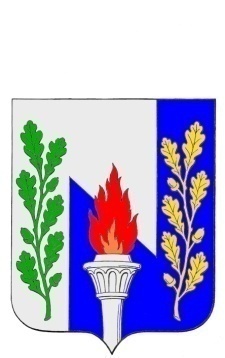 Тульская областьМуниципальное образование рабочий поселок ПервомайскийЩекинского районаСОБРАНИЕ ДЕПУТАТОВ301212, Тульская обл., Щекинский район, п. Первомайский, пр. Улитина, д.12 т.6-38-12от  20 сентября 2012 г. № 44-209   Р Е Ш Е Н И ЕОб исполнении бюджета муниципального образования рабочий поселок Первомайский Щекинского района за 1 полугодие 2012 года.	В соответствии с Главой 25.1 Бюджетного кодекса Российской Федерации, статьей 35 Федерального закона от 6.10. 2003  № 131 – ФЗ «Об общих принципах организации местного самоуправления в Российской Федерации», Положением «О бюджетном процессе в муниципальном образовании рабочий поселок Первомайский Щекинского района», утвержденным решением Собрания депутатов МО р.п. Первомайский от 22 сентября 2008 года №16-49, учитывая результаты публичных слушаний от 04.09.2012 г, на основании  статьи 27 Устава муниципального образования рабочий посёлок Первомайский Щекинского района, Собрание депутатов МО р.п. Первомайский, РЕШИЛО:	Статья 1.	Утвердить отчет об исполнении бюджета муниципального образования рабочий поселок Первомайский Щекинского района за 1 полугодие 2012 года по доходам в сумме 31 438,7 тыс. рублей и по расходам в сумме 21 419,4 тыс. рублей, предельный уровень профицита бюджета в сумме 10 019,3 тыс. рублей (приложение 1).	Статья 2.	Утвердить отчеты:- о выполнении плана по межбюджетным трансфертам, переданным из бюджета МО р.п. Первомайский Щекинского района на осуществление части полномочий по решению вопросов местного значения бюджету МО Щекинский район за 1 полугодие 2012 года (приложение 2);- о распределение субсидий из бюджета МО р.п. Первомайский Щекинского района на решение вопросов межмуниципального характера за  1 полугодие 2012 года (приложение 3);- о распределении бюджетных ассигнований бюджета МО р.п. Первомайский Щекинского района по разделам, подразделам, целевым статьям и видам расходов классификации расходов бюджетов Российской Федерации за 1 полугодие 2012 года (приложение 4);- об исполнении бюджета МО р.п. Первомайский Щёкинского района по ведомственной структуре расходов бюджета муниципального образования рабочий посёлок Первомайский за 1 полугодие 2012 года (приложение 5);- об исполнении целевых программ, предусмотренных к финансированию из бюджета муниципального образования рабочий поселок Первомайский Щёкинского района за 1 полугодие 2012 года (приложение 6);- об исполнении бюджета муниципального образования рабочий поселок Первомайский Щёкинского района по источникам внутреннего финансирования дефицита бюджета за 1 полугодие 2012 года (приложение 7);- об использовании средств резервного фонда 
администрации муниципального образования рабочий поселок  
Первомайский Щекинского района за 1 полугодие 2012 года (приложение 8);- о ходе выполнения муниципальных целевых программ, предусмотренных к финансированию из бюджета муниципального образования рабочий поселок Первомайский Щёкинского района за 1 полугодие 2012 года (приложение 9).Статья 3.       Настоящее решение вступает в силу со дня подписания и подлежит официальному опубликованию.Глава муниципального образованияр.п. Первомайский                                                                             А.В. Федотов                                        Итоговый документ  публичных слушаний Об исполнении бюджета муниципального образования рабочий поселокПервомайский Щекинского района за I полугодие 2012 года.Публичные слушания назначены постановление главы МО р.п. Первомайский от 30 июля 2012   № 10 «О назначении публичных слушаний в муниципальном образовании рабочий поселок Первомайский по вопросу «Об исполнении бюджета муниципального образования рабочий поселок Первомайский Щекинского района за I полугодие 2012 года».Тема публичных слушаний: «Об исполнении бюджета муниципального образования рабочий поселок  Первомайский Щекинского района за I полугодие 2012 года».Дата проведения: 4 сентября 2012 годаКоличество участников: 37 челВ результате обсуждения отчета об исполнении бюджета муниципального образования рабочий поселок Первомайский Щекинского района за I полугодие 2012 года - было принято решение: 1. Одобрить внесенные в оргкомитет предложения.2. Поддержать отчет об исполнении бюджета муниципального образования рабочий поселок Первомайский Щекинского района за I полугодие 2012 года.3. Рекомендовать Собранию депутатов МО р.п. Первомайский при утверждении отчета об исполнении бюджета муниципального образования рабочий поселок Первомайский Щекинского района за I полугодие 2012 года учесть предложения, одобренные участниками публичных слушаний.4. Направить итоговый документ публичных слушаний, протокол публичных слушаний Собранию депутатов муниципального образования рабочий посёлок Первомайский.5. Опубликовать настоящий итоговый документ  публичных слушаний в информационном бюллетене собрания представителей и администрации МО ЩР «Щекинский муниципальный вестник».Председатель оргкомитета                     	Гамбург А.С.Секретарь оргкомитета 	 			        Хиркова Т.П.